Прайс на дополнительные услугиСанаторий «Белорусочка»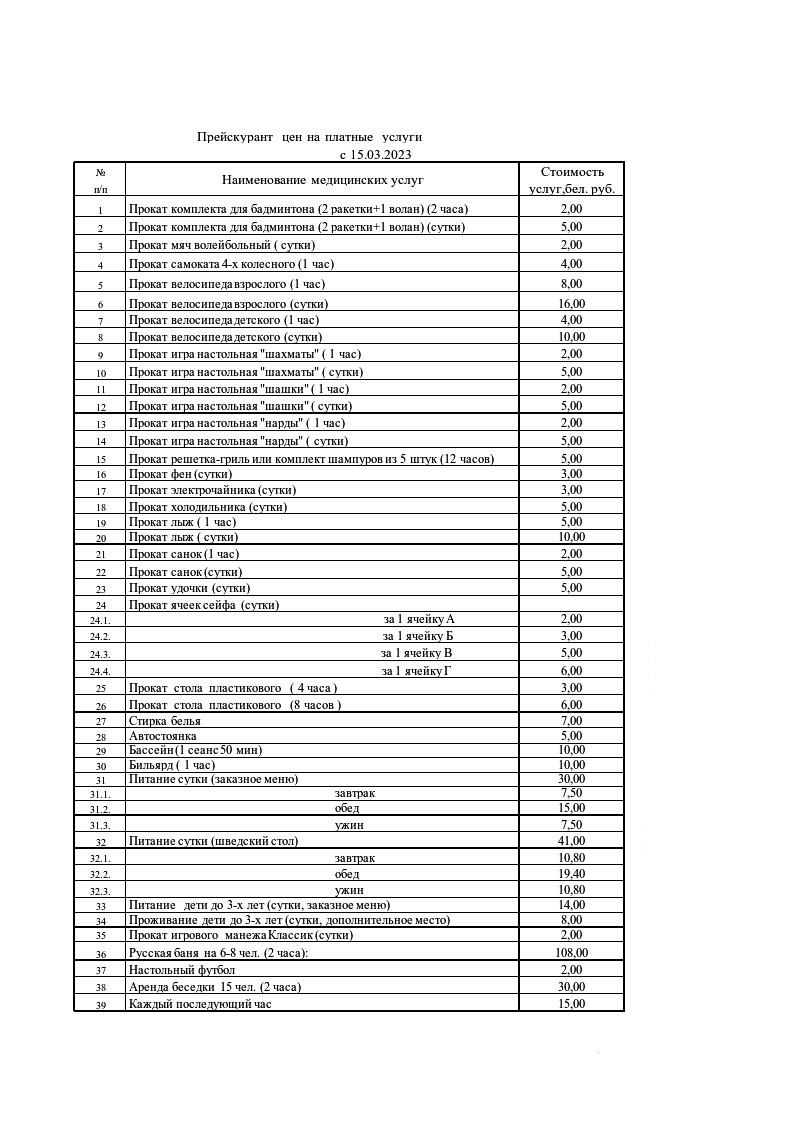 №НаименованиеСтоимость бел. руб.ПАРИКМАХЕРСКИЕ УСЛУГИ1Стрижка женская модельная9,00 – 12,002Стрижка мужская простая/модельная3,00/5,003Укладка волос6,504Торжественная прическа12,00-20,005Вечерняя прическа10,00-12,006Колорирование  13,00-25,007Окраска волос10,00-25,008Мелирование волос14,00-20,009Обесцвечивание волос9,00-15,0010Завивка13,00-25,0011Окраска бровей и ресниц2,00-3,0012Маникюр6,5013Педикюр17,0014Педикюр мужской22,0015Гелевое покрытие ногтей16,0016Наращивание ногтей35,00